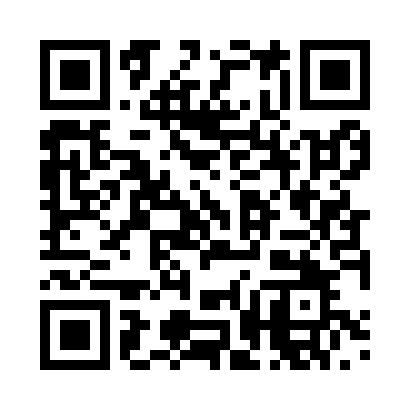 Prayer times for Angenrod, GermanyWed 1 May 2024 - Fri 31 May 2024High Latitude Method: Angle Based RulePrayer Calculation Method: Muslim World LeagueAsar Calculation Method: ShafiPrayer times provided by https://www.salahtimes.comDateDayFajrSunriseDhuhrAsrMaghribIsha1Wed3:325:571:205:228:4510:592Thu3:295:551:205:238:4611:023Fri3:255:531:205:248:4811:054Sat3:225:511:205:248:4911:085Sun3:185:491:205:258:5111:116Mon3:155:481:205:268:5311:147Tue3:115:461:205:268:5411:178Wed3:085:441:205:278:5611:209Thu3:055:431:205:278:5711:2310Fri3:045:411:205:288:5911:2611Sat3:045:401:205:299:0011:2712Sun3:035:381:205:299:0211:2813Mon3:035:371:205:309:0311:2914Tue3:025:351:205:309:0511:2915Wed3:015:341:205:319:0611:3016Thu3:015:321:205:319:0811:3117Fri3:005:311:205:329:0911:3118Sat3:005:301:205:339:1011:3219Sun2:595:281:205:339:1211:3220Mon2:595:271:205:349:1311:3321Tue2:585:261:205:349:1411:3422Wed2:585:251:205:359:1611:3423Thu2:585:231:205:359:1711:3524Fri2:575:221:205:369:1811:3525Sat2:575:211:205:369:2011:3626Sun2:565:201:205:379:2111:3727Mon2:565:191:205:379:2211:3728Tue2:565:181:215:389:2311:3829Wed2:565:171:215:389:2411:3830Thu2:555:171:215:399:2511:3931Fri2:555:161:215:399:2711:39